Uniting Church in Australia - Margaret River Congregation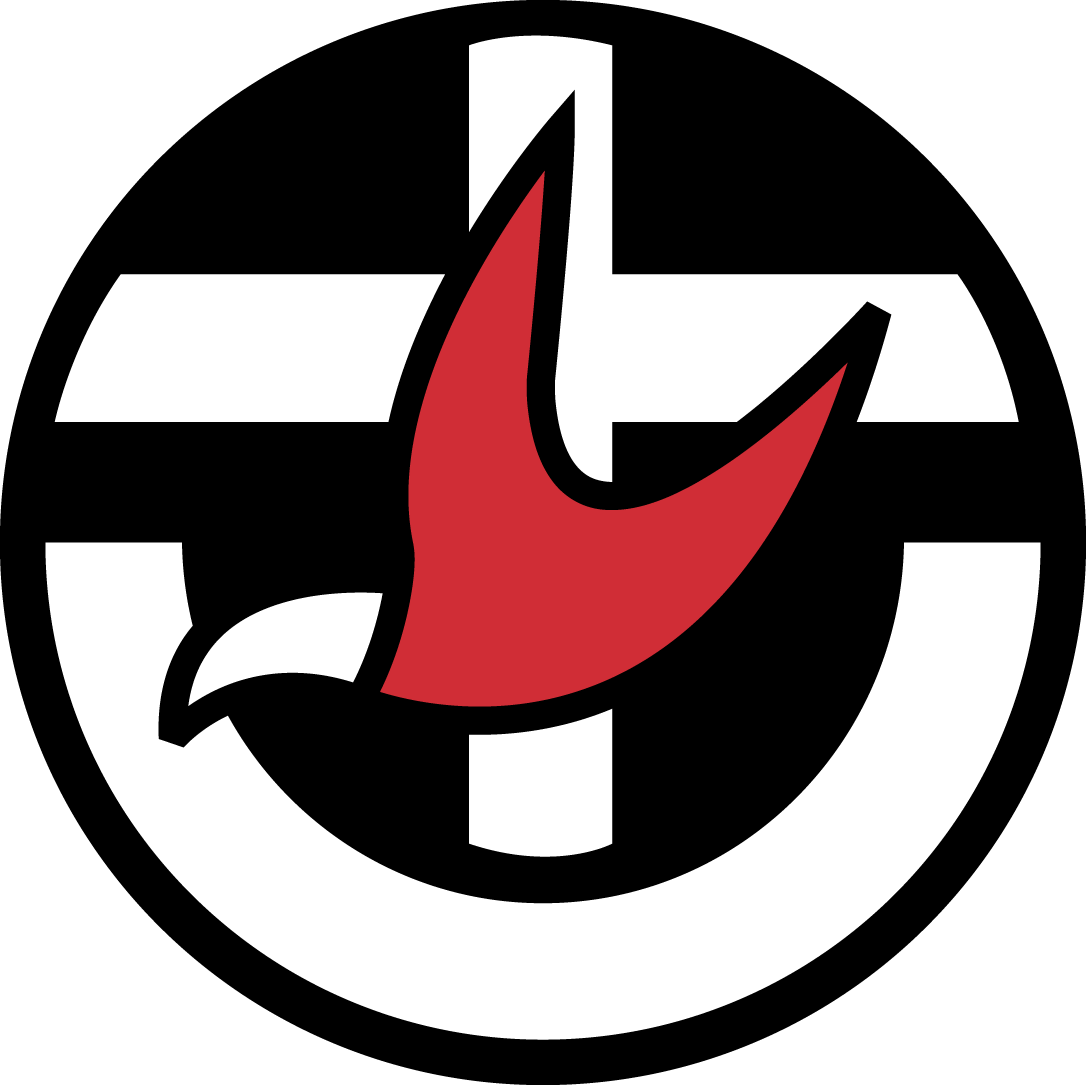 60 Tingle Avenue(PO Box 753)Margaret RiverWebsite: Margaretriverunitingchurch.org.au                      Email:  Unitingchurch.mr@bigpond.com                  Venue Booking and Indemnity FormName: ________________________________________________________ Group (if on behalf of): ___________________________________________Postal address:__________________________________________________Phone:   (W) _______________ (M) _______________Email:   ______________________________Purpose of booking:______________________________________________________________I have Liability Insurance (Yes/No )______________________                                 
Approximate number of people attending:   ____Will there be an admission charge?   ___    If yes, how much? $_______Days requested:      ________________________Time (daily):Start    _______     Finish   _______Room/s requestedKitchenSocial roomMeeting Room (Small)Auditorium            Piano       Heating            Audio       (Please circle)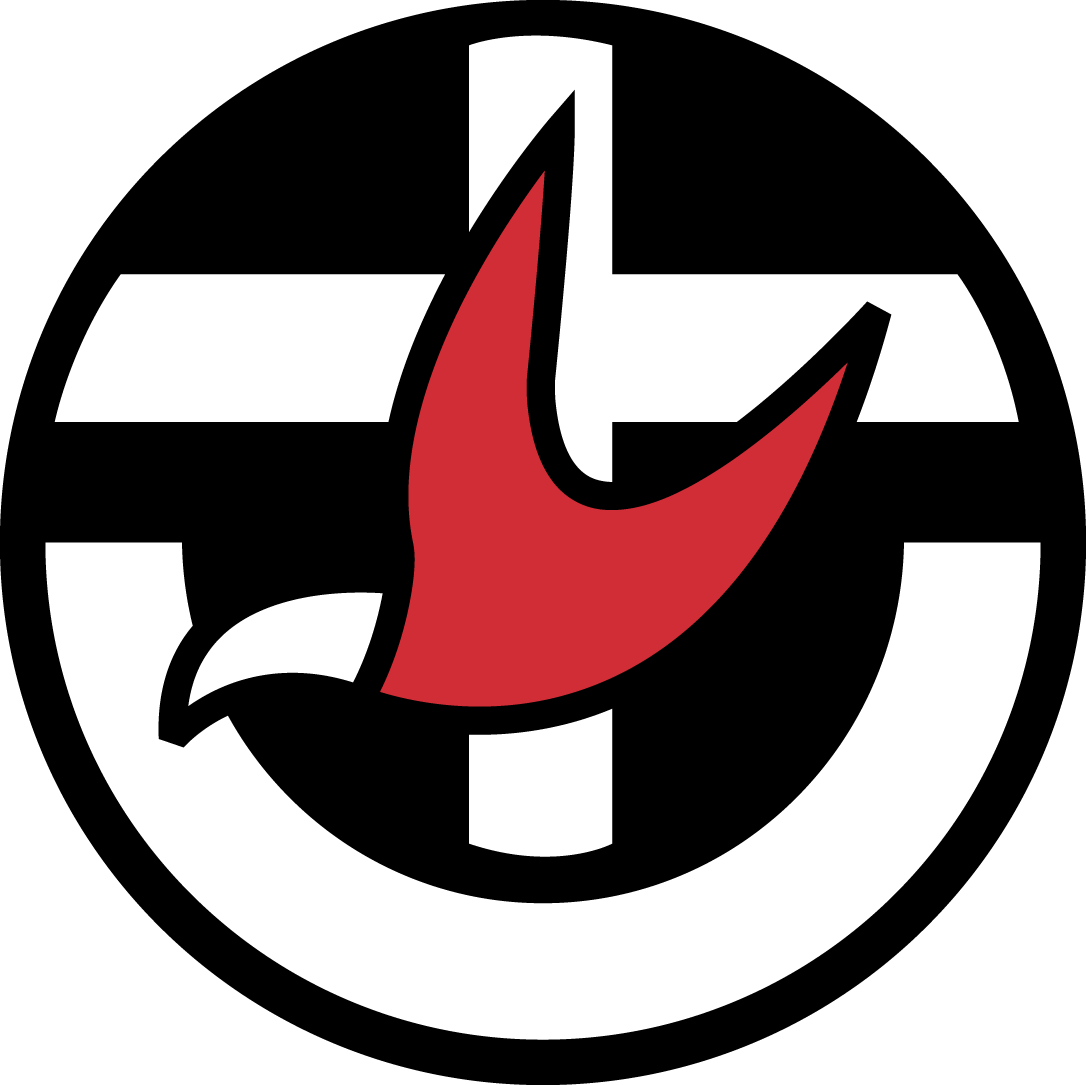 Costs:Costs below are a guide only. Prices given on application.   Liability insurance costs @ $10 per day if required.   Required  Yes/No.Kitchen, Social Room or Meeting Room For building hire longer than a day, on a regular basis or more than one room, please complete the booking form for a price assessment. ½ cost for NFP organisation. Minimum hire is two hours.Min 2 hours              	  $60Half day                      	$120Full day	$250AuditoriumMin 2 hours              	$100Half day                      	$180Full day	$250Piano$100.00 with pianistThe hirer agrees to the following:To honour the suggested donation to the Uniting Church Margaret River. To keep the premises in a clean, tidy and sanitary condition and not permit any act whereby the premises or any part of the premises may be damaged.To always provide adequate supervision.To refrain from displaying any advertising material without the express permission of the Uniting Church Margaret River.To leave the premises and facilities in a clean and tidy condition at the conclusion of the function.  (N.B. If this is not met, an $80 cleaning fee will be charged)To ensure no alcohol is consumed on the premises without the permission of the Uniting Church Margaret River.To obtain permission from Uniting Church Margaret River for the use of the audio system and/or piano.  Under no circumstances is the piano to be moved.(N.B. If the person acting on behalf of a group changes or their personal details change, please email changes) Declaration (Individual)I undertake to be in attendance during the specified times. I will ensure all conditions defined with regards to the premises are complied with.Signed: _________________________ Dated:________________________Name: ________________________________________________________Declaration (Group)I confirm I am authorised to act on behalf of the above organisation and undertake to be in attendance during the specified times. I will ensure all conditions defined with regards to the premises are complied with.Signed: _________________________ Dated:________________________Name:_________________________________________________________ (Please email completed form to unitingchurch.mr@bigpond.com and cc to Elton5@bigpond.com ) Further information ring Mary 0429797767Cost as quoted by Margaret River Uniting Church: ______________________Payment by Direct Debit: Margaret River Uniting Church   BSB 016-520 Acc: 457247708 Notation: Name & building use.